Publicado en  el 27/10/2015 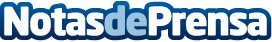 Premian a CEMEX en el Reino Unido por excelencia en seguridad vial      Datos de contacto:Nota de prensa publicada en: https://www.notasdeprensa.es/premian-a-cemex-en-el-reino-unido-por Categorias: Internacional Nacional Recursos humanos http://www.notasdeprensa.es